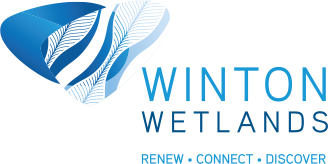 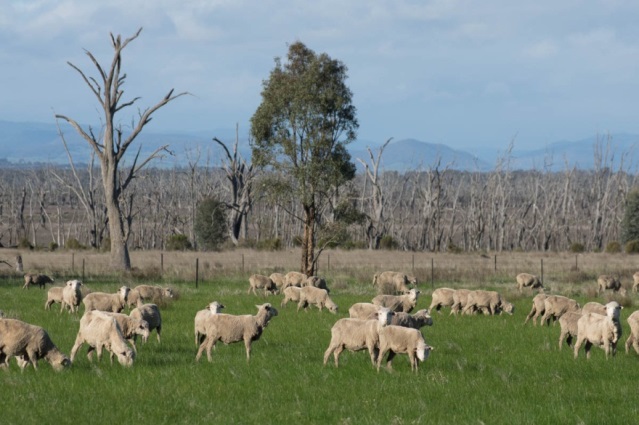 Land Use Outcomes Location:Observe and record while travelling around Winton WetlandsEquipment and materials:Writing materialsPhone or camera for taking imagesMeasuring change:Below are the outcomes and some suggestions of what kind of evidence can be gathered. Students may wish to take and annotate photos to include in their data gather. Table 9: Key land use outcomes Preparation and background informationAs part of Winton Wetlands land use strategy, 10 outcomes have been identified. Students can record what evidence for some or all of these outcomes are being implemented around Winton Wetlands as they travel around the area. Ref: Winton Wetlands Land use Strategy Part II pages 6 - 8  Land Use Outcomes Outcome: Land Use Outcome Sought   Examples that can be investigatedOutcome 1: Ensure all options suggested by the community are identified and commented on Are there a range of community views on the graphic panels? Outcome 2: Restore the Winton Wetlands What evidence can be seen for habitat restoration?Outcome 3 Ensure the adjacent land uses are compatible with the wetland system   Are highly polluting activities seen nearby?Outcome 4 Ensure the adjacent land uses are compatible with existing surrounding land uses   Is most of the land around Winton Wetlands still used for farming? Outcome 5 Ensure that land uses can be viably developed Ask Winton Wetlands staff.Observe if there are cattle and sheep grazing within the boundaries of Winton Wetlands. Outcome 6 Optimise community access   Is there a comprehensive set of drivable roads and walking and cycling tracks?Outcome 7 Benefit local and regional economics Is there evidence of other large attractions in this is region that can also be developed?Outcome 8 Ensure a mix of private and public ownership Who runs the restaurant? Outcome 9 Ensure public funding is aimed at beneficial environmental and community outcomes   Look at Winton Wetlands website for current community activitiesIdentify the changes around Winton Wetlands and identify the benefitsOutcome 10 Minimise management complexityAsk Winton Wetlands staff.  Look at the Winton Wetland websiteOutcome: Land Use Outcome SoughtEvidence and locationOutcome 1: Ensure all options suggested by the community are identified and commented on Outcome 2: Restore the Winton Wetlands Outcome 3 Ensure the adjacent land uses are compatible with the wetland system   Outcome 4 Ensure the adjacent land uses are compatible with existing surrounding land uses  Outcome 5 Ensure that land uses can be viably developed Outcome 6 Optimise community access   Outcome 7 Benefit local and regional economics Outcome 8 Ensure a mix of private and public ownership Outcome 9 Ensure public funding is aimed at beneficial environmental and community outcomes   Outcome 10 Minimise management complexity